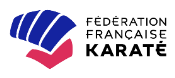 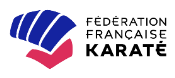  	FORMATION BODY KARATE Ligue Régionale de : Nouvelle Aquitaine  Responsable de la formation : Hakima ARAFE  Dates et lieu de la formation : Complexe sportif de Verdun, avenue de Verdun- 33520 BRUGESSamedi 05 février 2022 (8h00-18h00) Dimanche 06 février 2022 (8h00-18h00)  Dimanche 13 février 2022 (8h00-18h00) Etat Civil Nom :  ....................................................................................... Nom d’usage:.............................................................. Sexe : M ❑    F ❑ Prénom :  ................................................................................................................................................................................................................ Date de naissance :  ........................ / ........... / ...........  Pays de naissance :  ......................................................................................................... Ville de naissance (avec code postal obligatoire):  ................................................................................................................................................. Nationalité :  ........................................................................................................................................................................................................... Profession :  ............................................................................................................................................................................................................ Adresse permanente :  ........................................................................................................................................................................................... Code Postal :  .......................................................................................... Ville :  .................................................................................................... Tél. :  ....................................................................................................... Portable :  .............................................................................................. E-mail :  ................................................................................................... @  .......................................................................................................... Situation Numéro de licence :  ...............................................................................  Numéro d’affiliation du club :  ............................................................. Discipline :  .............................................................................................. Grade :  ................................................................................................. Responsabilités associatives :  ...............................................................................................................................................................................................................................   ................................................................................................................................................................................................................................Responsabilités fédérales :  ................................................................................................................................................................................................................................  ..................................................................................................................................................................................................................................  Mode de règlement Coût de la formation : 200 € Numéro de chèque :  .............................................................................. Banque :  ............................................................................................... Nom de l’émetteur du chèque :  ............................................................................................................................................................................ Montant espèces :  ................................................................................. Référence reçu :  ................................................................................... Pièces obligatoires à joindre avec ce dossier 1 copie de 3 timbres de licence dont celle de l’année en cours 1 copie de la carte nationale d’identité recto et verso (être âgé au moins de 18 ans) 1 copie d’un diplôme d’enseignement karaté et DA (pour bénéficier de l’allègement de la préformation de l’UF2) 1 copie du Certificat Body Karaté (pour bénéficier de l’allègement de la préformation de l’UF2) 1 certificat médical de non contre-indication à l’encadrement du karaté ou d’une discipline associée datant de moins de 3 mois 1 copie du PSC1 ou diplôme de secourisme équivalent en cours de validité Demande d’admission Je soussigné(e) :  ..................................................................................... certifie l’exactitude des renseignements fournis dans ce dossier et demande au jury d’admission d’examiner ma candidature à l’entrée en formation au Diplôme d’Enseignant Body karaté Fait à : .........................................................................  , le :  ............................................................. Signature :  .................................................    Le dossier d’inscription devra être envoyé à l’adresse suivante : Ligue Régionale 	 	           FFK Nouvelle Aquitaine Adresse 	 	 	11 rue El Alamein      	 	 	  	 	 	 	                                        33400 TALENCE 	 	 	 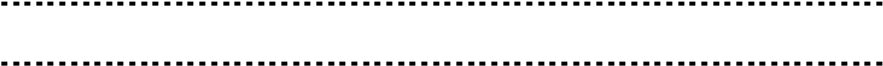  	 	 	 	Pour info. : hakima64@aol.com  06 65 50 78 28Date limite des inscriptions : 24 janvier 2022 